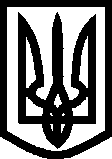 УКРАЇНА ВИКОНАВЧИЙ КОМІТЕТМЕЛІТОПОЛЬСЬКОЇ  МІСЬКОЇ  РАДИЗапорізької областіР О З П О Р Я Д Ж Е Н Н Яміського голови15.04.2019			                                                                    № 181-рПро проведення  Всеукраїнського фестивалю духової та естрадної музики «Таврійські сурми»ЗОБОВ’ЯЗУЮ:Відповідно до Закону України «Про місцеве самоврядування в Україні», розпорядження міського голови від 02.04.2019 № 158-р «Про організацію проведення Всеукраїнського фестивалю духової та естрадної музики «Таврійські сурми», наказ Департаменту культури, туризму, національностей та релігій Запорізької обласної державної адміністрації від 05.04.2019 № 132- осн «Про затвердження Положення про Всеукраїнський фестиваль духової та естрадної музики «Таврійські сурми», з метою залучення професійних та аматорських колективів до збереження, популяризації і подальшого розвитку духових та естрадних оркестрів, вдосконалення виконавської майстерності оркестрів, пропаганди кращих творів сучасної духової музики вітчизняних і зарубіжних авторів, налагодження творчих зв’язків та збільшення контингенту учасників дитячих духових оркестрів та духових відділів музичних шкіл, дитячих освітніх установ	1. Провести Всеукраїнський фестиваль духової та естрадної музики «Таврійські сурми» 17-18 травня 2019 року. 	2. Затвердити план заходів Всеукраїнського фестивалю духової та естрадної музики «Таврійські сурми» згідно з додатком.	3. Начальнику управління житлово-комунального господарства Мелітопольської міської ради Запорізької області Тегімбаєву О. забезпечити прибирання місць проведення зазначених заходів фестивалю згідно з програмою до та після проведення заходів. 4. Начальнику управління молоді та спорту Мелітопольської міської ради Запорізької області Жорняку А. підготувати стадіон «Спартак» ім. О.Олексенко для проведення урочистого відкриття фестивалю, забезпечити підключення звукопідсилювальної апаратури 17.05.2019 з 16-00 до 20-00.25. Інформаційному відділу виконавчого комітету Мелітопольської міської ради Запорізької області забезпечити висвітлення плану заходів фестивалю духової та естрадної музики «Таврійські сурми» через засоби масової інформації.6. Керівникам структурних підрозділів виконавчого комітету та Мелітопольської міської ради Запорізької області забезпечити виконання затверджених заходів та інформувати відділ культури Мелітопольської міської ради Запорізької області до 27.05.2019.	7. Відділу культури Мелітопольської міської ради Запорізької області підсумкову інформацію про стан виконання цього розпорядження надати міському голові до 31.05.2019.	8. Контроль за виконанням цього розпорядження покласти на заступника міського голови з питань діяльності виконавчих органів ради Бойко С.О.Мелітопольський міський голова 					С. МІНЬКОДодаток до розпорядження міського головивід 15.04.2019 № 181-р	          План заходів Всеукраїнського фестивалю духової та естрадної музики «Таврійські сурми»17 травня 2019 року 18 травня 2019 року Начальник відділу культури 						М. СЕМІКІН08-00 - 09-30Реєстрація учасників фестивалюПалац культури ім. Т.Г. Шевченка09-30 – 10-00Нарада з керівниками творчих колективів, жеребкуванняПалац культури ім. Т.Г. Шевченка10-00 – 15-00Конкурсні прослуховуванняПалац культури ім. Т.Г. Шевченка15-00 – 16-00Перерва16-00 – 16-45Репетиція зведеного оркестру майдан  Перемоги17-00 – 17-30Шикування та підготовка до марш-параду 17-30 – 18-00Марш-парад духових оркестрів по пр-т Б.Хмельницького від майдану Перемоги до входу в Парк культури і відпочинку ім. Горького18-00 – 19-00урочисте відкриття фестивалюСтадіон «Спартак» ім. О.Олексенко09-00 – 12-00Конкурсні прослуховуванняПалац культури ім. Т.Г. Шевченка12-00 – 13-00Перерва13-00 - 14-00Підбиття підсумків фестивалю Палац культури ім. Т.Г. Шевченка16-00Гала-концерт учасників фестивалю, нагородження переможцівПалац культури ім. Т.Г. Шевченка